Информационное сообщение            Администрация Рыбаловского сельского поселения сообщает о возможности приобретения земельного участка, расположенного по адресу: Томская область, Томский район, с. Рыбалово, ул. Октябрьская, 44Б, кадастровый номер 70:14:0120003:527, разрешенное использование: для ведения личного подсобного хозяйства, площадью 1500 кв.м., находящийся в собственности Муниципального образования «Рыбаловское сельское поселение».                  Получить более подробную информацию о земельных участках можно по адресу: Томский район, с. Рыбалово, ул. Коммунистическая, 7 и по телефону 8 (3822) 91-92-18.с. Рыбалово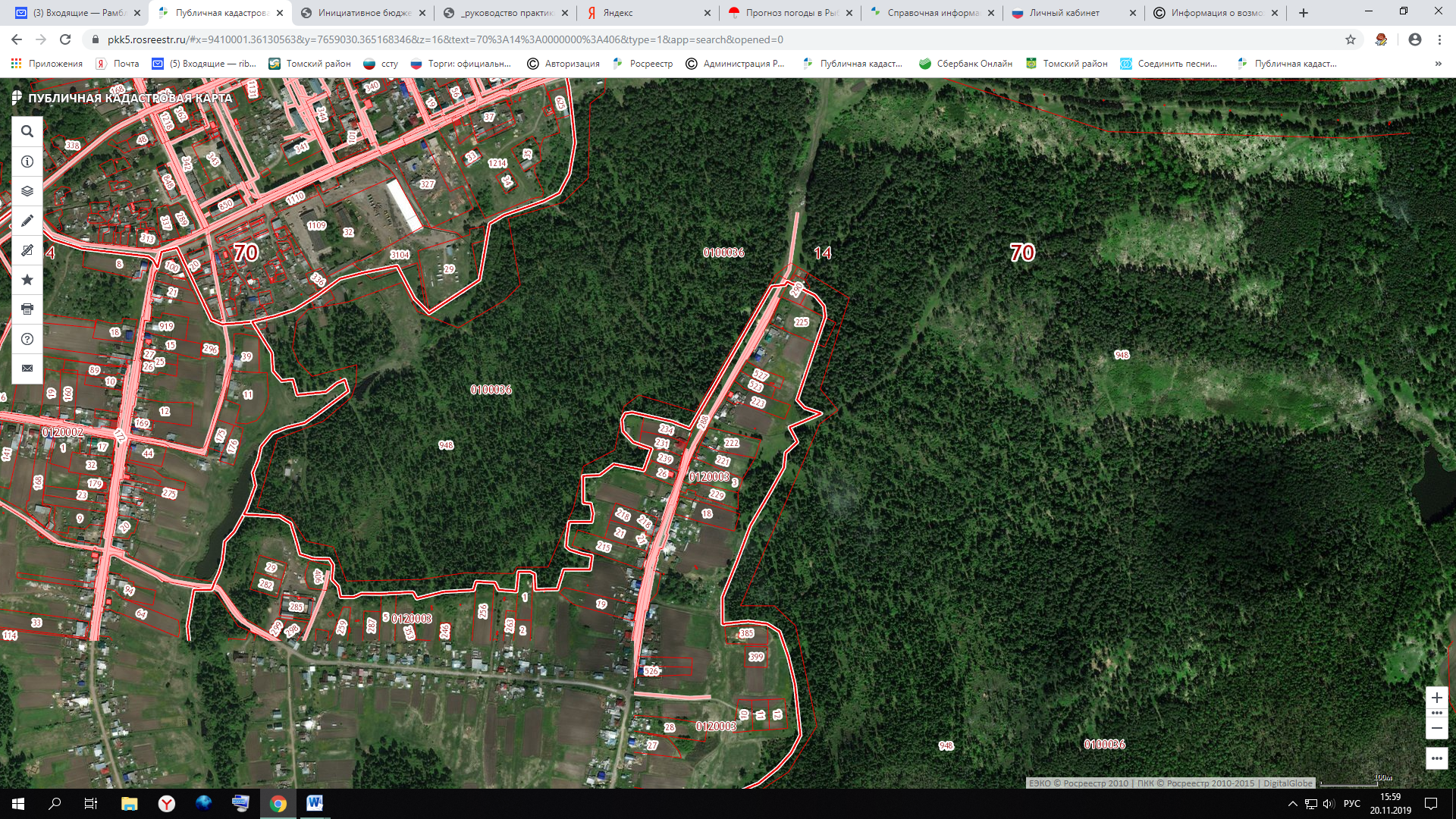 - месторасположение земельного участка